 FEDERAZIONE ITALIANA DELLA CACCIA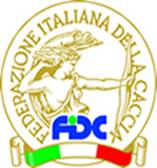            Sezione Provinciale Cacciatori Rieti              Viale C. Verani, 21 – 02100 RIETITelefax: 0746-201234 Email:  fidc.rieti@fidc.it  
 C.F.80017360571-Indirizzo PEC:  fidcrieti@pec.it			www.federcacciarieti.it	 Prot. 30/2017								lì, _____________________													AI SIGG.									PRESIDENTI S.C.C. RIETI								              CONSIGLIERI PROVINCIALI				OGGETTO:  CONVOCAZIONE CONSIGLIO PROVINCIALE STRAORDINARIO 26 AGOSTO 2017Vista la situazione generale ed in previsione dell'apertura della Caccia, è’ convocato, in seduta straordinaria, il Consiglio Provinciale  della Federcaccia Rieti, per il giorno 26 AGOSTO 2017, presso la sede, alle ore 8.00  in prima Convocazione ed alle ore 8.30 in SECONDA CONVOCAZIONE con il seguente ordine del giorno;RELAZIONE DEL PRESIDENTESITUAZIONE DISCIPLINARE CACCIA AL CINGHIALE 2017/2018SITUAZIONE ATC TESSERAMENTOCONVEGNO MIGRATORIA ORGANIZZATO PER 31 AGOSTO A FARA IN SABINACONTRIBUTI TERREMOTO - DELIBERAZIONIVARIE ED EVENTUALI In attesa di incontrarci vogliate gradire i più cordiali saluti.										Il Presidente								                                                      Fiorenzo Panfilo